INDICAÇÃO Nº 1021/2018Assunto: Solicita a execução de poda de árvore na Rua Dinorah Costa Tertuliano, conforme especifica.Senhor Presidente:INDICO, ao Sr. Prefeito Municipal, nos termos do Regimento Interno desta Casa de Leis, após ouvir o douto e soberano Plenário, que seja oficiado a Secretaria de Obras do Município, para que providencie a realização de poda de árvore na Rua Dinorah Costa Tertuliano, Bairro Horizonte Azul (imagem anexa).            A medida ora proposta é solicitação de moradores do bairro, que reclamam que a mesma atrapalha o fluxo de carros na rua e pedem providências.SALA DAS SESSÕES, 16 de julho de 2018.HIROSHI BANDO
Vereador – Vice-Presidente –PP*Acompanha 01 (uma) foto.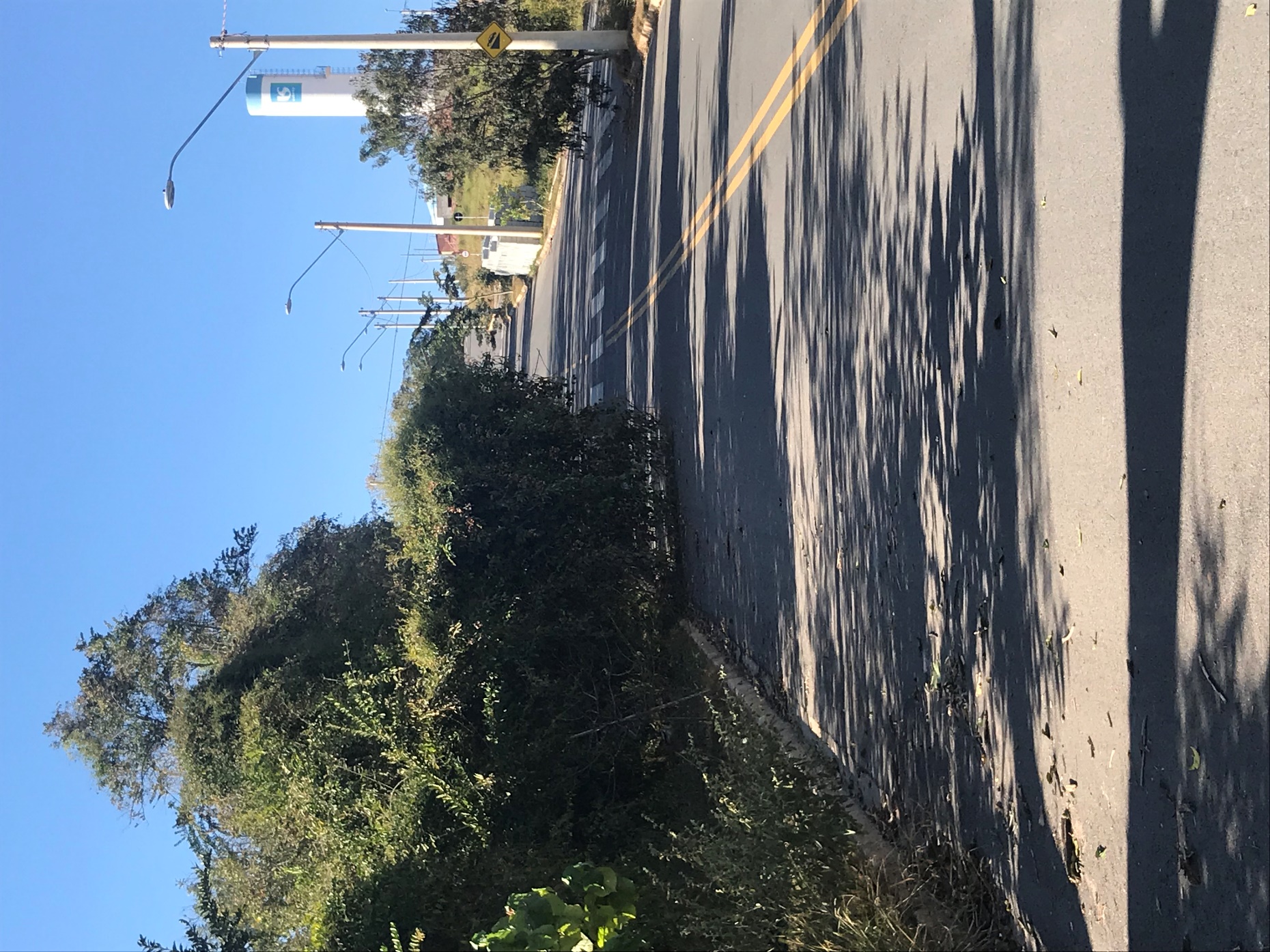 